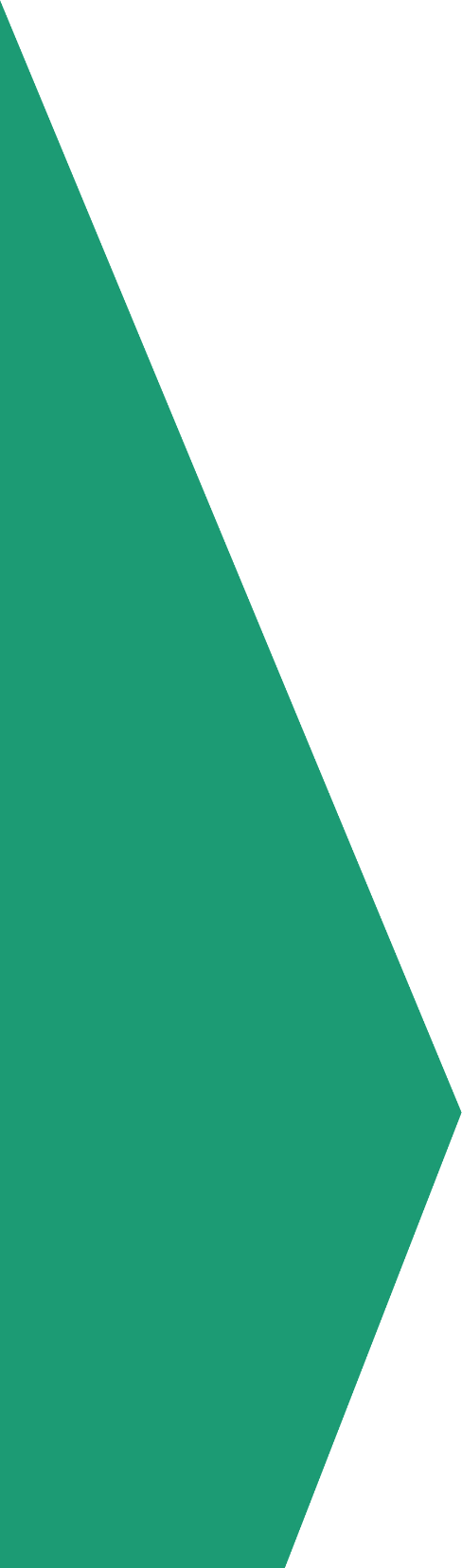 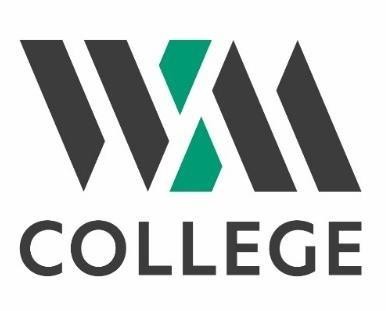 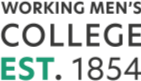 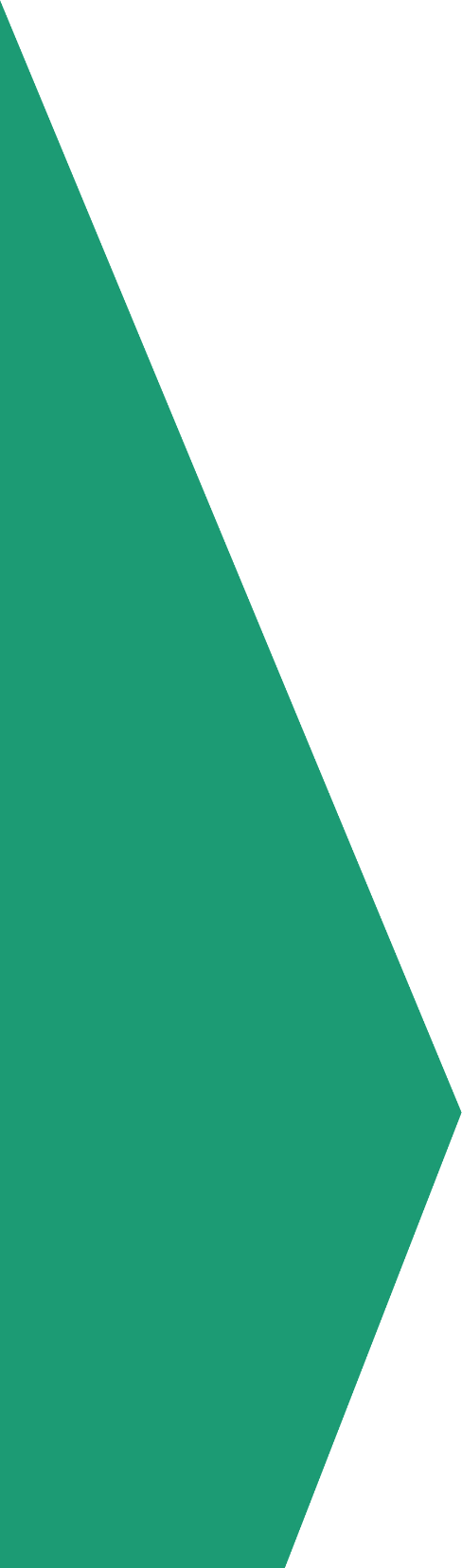 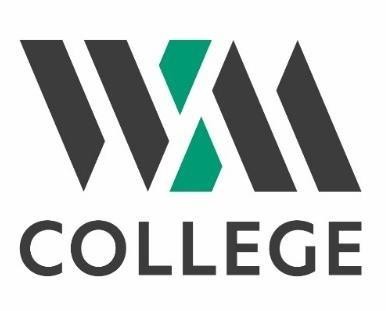 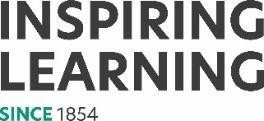 College Rooms and Space Hire - 2023WM College offers a variety of high specification spaces available for hire in its beautiful grade 2 listed building in Crowndale Road, Camden. These rooms are suitable for exhibitions, classes, training and meetings.Location:WM College is ideally situated within a 3 minute walk from  Mornington Crescent tube station  and a 10 - 15 minute walk from Kings Cross / St Pancras, Euston or Camden Town stations. More than 10 bus routes run locally to the College.Facilities Include:Wi-Fi throughout the buildingTables and chairs with flexible layoutsSmart boardsCaféWCs including accessible facilitiesBike parking spaceRoom layouts available:Theatre styleClassroom styleBoardroom styleConference styleU-Shaped with tablesU-Shaped without tablesRefreshment Options:Hirers may make use of the in-College café to purchase a range of hot and cold food, drinks and snacks or arrange with the café in advance for refreshments to be provided (at additional cost) in the meeting venue. A range of menu options is available to suit your needs and any special dietary requirements.Capacity and usage:Small classrooms can seat up to 16 people. Ideal for training, teaching, meetings and conferences.Large classrooms can seat up to 22 people.  Ideal for training, teaching, meetings and conferences.Large Hall has a capacity of 80 people. Our Maurice Hall is a great multipurpose room that can be used for exhibitions, training, activities, lectures and so much more.Our Small meeting room is great for interviews, small meetings, blended meetings (online and onsite). Our Small meeting room can seat up to 6 people.Large Meeting / Boardroom has Grade 2 listed features and holds up to 16 people in meeting or Boardroom styleHiring Costs (Term time) - Rate per hourHiring Costs (Non-Term time) Please check the College website (www.wmcollege.ac.uk) for term dates.*The College buildings are not usually open in the evenings or Saturdays outside term time, so the hire rate would need to reflect the full additional cost of staff to open and operate the building for your event.If you would like to make a booking for room hire, please complete and return the booking enquiry form to andyc@wmcollege.ac.ukIf you have any questions or would like additional information about the facilities, please contact Andy Christophi on andyc@wmcollege.ac.ukBooking Enquiry Form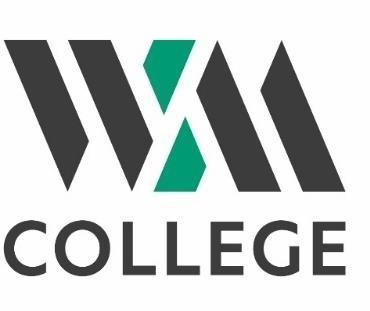 Please complete this form in BLOCK LETTERS. Once we have received your form, we will check availability and inform you if the space you have requested is available. If you have any queries or would like to visit us to see the options available, please contact Andy Christophi at andyc@wmcollege.ac.ukContact details of person who will be responsible on site during the booking hours:Please note that your booking is provisional until we have sent you confirmation of booking by email. We will be conducting a number of checks as to the suitability of the hiring individual / organisation, prior to final booking confirmation.Please return completed form to: andyc@wmcollege.ac.ukMonday – Friday 9:00 - 17:00Monday –Thursday 17:00 - 21:00Saturday 9:00 - 15:30Small Classroom£25£35£40Large Classroom£35£45£50Large HallPlease enquire for prices and availabilityPlease enquire for prices and availabilityPlease enquire for prices and availabilitySmall Meeting Room£25£30£35Large Meeting / Boardroom               £45               £55             £60Monday - Friday 9:00 - 17:00Monday - Friday 17:00 - 21:00Saturday 9:00 - 15:30Small ClassroomPlease enquire for prices and availability*Please enquire for prices and availability*Please enquire for prices and availability*Large ClassroomPlease enquire for prices and availability*Please enquire for prices and availability*Please enquire for prices and availability*Large HallPlease enquire for prices and availability*Please enquire for prices and availability*Please enquire for prices and availability*Small Meeting RoomPlease enquire for prices and availability*Please enquire for prices and availability*Please enquire for prices and availability*Name:Name of Organisation (if applicable):Address:Telephone:E-mail:Name:Address:Mobile telephone:E-mailDate/s of proposed booking:Time of booking:Purpose of the booking:Room layout:Estimated number of people attending:Additional equipment required:Room requested (if known):Any Specific Requirements: